Конкурс методических разработок в рамках регионального этапа ежегодного Всероссийского конкурса профессионального мастерствапедагогов финансовой грамотности «Финансовая перемена»Конкурсная работа«Осторожно, финансовые мошенники!»Кузьмина Наталья ФедоровнаМБОУ «Торбеевская  cсредняя общеобразовательная школа №1»Адрес проживания: Республика Мордовия, п. Торбеево ул. Лермонтова д.50 кв.6Контактная информация: 8 987 696 59 58, vavilinanata@mail.ru	АннотацияФинансовое просвещение населения-одна из приоритетных задач в современной России. Это связано с тем, что люди, обладающие финансовой грамотностью, лучше защищены от финансовых рисков и непредвиденных ситуаций.Несмотря на наличие передовых технических навыков и знаний в различных областях, современные дети легко поддаются на удочку мошенникам, совершающим финансовые махинации.	Данный урок предназначен для обучающихся 9 класса, так как в настоящее время существует множество способов отъема денег у людей.  За последние несколько десятилетий получили широкое распространение. Примерами мошенничества являются такие виды мошенничества, как онлайн-мошенничество, мошенничество с банковскими картами и финансовые пирамиды, а также мошеннические операции на рынке недвижимости, такие как «двойные продажи» или поселение людей в квартиры в незаконно построенных домах. Преступники получают свои деньги без какого-либо принуждения, с согласия общественности, что является общей чертой всех финансовых махинаций.Чтобы защитить свои финансы и имущество, человек должен знать, как предотвратить опасные ситуации в своей жизни и как избежать ситуаций, в результате которых он может потерять свое имущество.Тема урока: Осторожно, финансовые мошенники!»Тип урока: изучение нового материала. Цель урока: сформировать понятие у обучающихся о современных видах финансового мошенничества; способствовать повышению уровня финансовой безопасности учащихся.Дидактические задачи урока:- Познакомить обучающихся с различными видами современного мошенничества, такими как финансовая пирамида, интернет-мошенничество, мошенничество с использованием пластиковых карт и телефонное мошенничество.- Определить "уязвимые места" потенциальных жертв финансового мошенничества.- Выявить "опасные зоны", где можно столкнуться с финансовыми мошенниками.- Разработать набор практических рекомендаций и правил безопасного поведения на финансовых рынках, цель которых - повысить уровень финансовой безопасности и финансовой грамотности обучающихся.Планируемые результаты:Личностные:- Создать гражданскую позицию как ответственный участник российского общества, проявляющий уважение к закону и неподатливый к уловкам финансовых мошенников;- Развивать ответственное отношение к своей семье, основанное на понимании финансовых рисков в интернет-пространстве;- Осознавать важность осторожности в финансовом секторе и проверять получаемую информацию из различных источников (реклама, общественность, финансовые институты).Предметные:Понимание основных терминов и инструментов взаимодействия с участниками финансового рынка.- Применение основных принципов для принятия оптимальных финансовых решений в повседневной жизни.- Защита личной информации в интернетеМетапредметные:- Осуществление планирования действий как совместно с учителем, так и самостоятельно.- Проявление активности и инициативы при освоении новых знаний и творческой деятельности.- Анализ и оценка правильности выполнения действий, а также саморефлексия и оценка со стороны других.Познавательные:- Умение эффективно решать практические финансовые задачи;- Обладание знаниями финансового характера, способность анализировать и приспосабливаться к своим потребностям;- Определение стратегических целей в области управления личными финансами;- Выбор альтернативных способов достижения поставленных целей и решения проблем.Коммуникативные:- способность эффективно коммуницировать и сотрудничать с другими людьми с целью обмена информацией и организации совместной работы;- способность воспринимать и учитывать различные точки зрения;- способность анализировать и толковать финансовую информацию из различных источников.Ход занятияОрганизационный момент.Учитель приветствует обучающихся. Создание благожелательной атмосферы урока. Распределение по группам. Определение темы занятия. Учитель предлагает обучающимся сыграть в игру. Название игры: «Впусти меня в свой дом». Каждому дается карточка с ролью хозяина (именинник, гость и прохожий). Ситуация: Именинник приготовил праздничный ужин в день своего рождения и ждет в гости друга. Прохожий заглядывает в окно дома на красиво накрытый стол и мечтает присоединиться к празднику и попробовать угощение.В каждой команде будет по 4 хозяина, 2 гостя и 2 прохожих. Участники, получившие карточки именинников, ожидают прихода гостей. Участники — гости и прохожие не раскрывают свою роль, их задача — убедить хозяина дома, что они гости, которых ждут на ужин. Каждый из гостей и прохожих по очереди подходит к одному хозяину и, представляясь гостем, убеждает в 3–4 предложениях пустить его в дом. Прослушав их, участник-хозяин должен принять решение: согласиться или отказать. Если он впустит прохожего или не поверит гостю, то выбывает из игры. Если впустит гостя, то побеждают сразу оба участника. Таким образом, победителем игры в каждой паре станет участник, реализовавший свою цель. 
 	Итак, ребята, давайте подведем итоги игры. Участникам, игравшие роль именинников, насколько легко вы поверили уговорам гостей впустить вас в дом? А гостям и прохожим – какие аргументы разрушили подозрения хозяина дома? Вывод: В игре и в жизни можно встретить людей, которые не искренни в преследовании своих целей. Это и есть мошенник. Кто же такие мошенники? Работа со словарем. ( на столе у детей словари). Обучающиеся ищут в словаре, кто такие мошенники?Педагог: Мошенники - это те, кто злоупотребляет нашим доверием и осуществляет обман, совершая кражу наших денег и имущества.Справка из истории: Знаете ли вы, что слово "мошенник" происходит от существительного "мошна", которое в Древней Руси обозначало сумку или карман? Человек, укравший деньги из сумки, был самозванцем. В конце концов, мошенников стали называть мошенниками и аферистами.О чем же мы сегодня будет с вами говорить? (ответы обучающихся).Сегодня, ребята, мы поговорим с вами о мошенничестве, с которым можем столкнуться на финансовом рынке.Тема урока: «Осторожно, финансовое мошенничество!».Формулировка проблемы, цели и задач занятия. Педагог (формулирование проблемы): Какие причины, по вашему мнению, делают людей уязвимыми для финансовых мошенников? (Получаем ответы от детей)Действительно, такие качества, как жадность к легким деньгам, невнимательное чтение подписанных документов и доверие к словам, делают граждан легкими жертвами финансовых мошенников.Умение адекватно реагировать на попытки мошенничества является неотъемлемым навыком, который поможет вам успешно защитить свои интересы. В рамках нашего занятия мы совершим первые шаги в обучении этому важному аспекту.Погружение в ситуациюРабота в группах. Обучающимся необходимо поработать ст. 159 УК РФ и выделить основные виды мошенничества.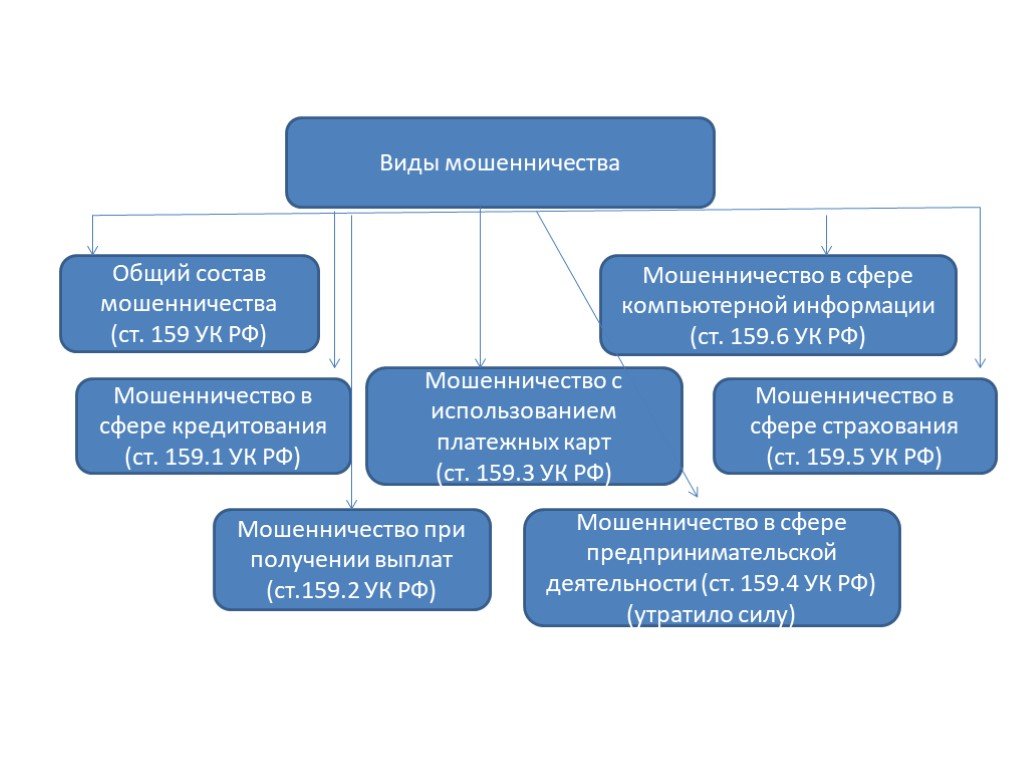 	Педагог: Финансовое мошенничество является особенным видом мошенничества, который отличается от других видов. Все мошенничества в сфере финансов объединяет одно общее: преступники, действуя без принуждения, получают деньги от людей с их согласия. Жертвы, в свою очередь, думают, что отдают деньги в обмен на законные блага, такие как недвижимость, товары в интернет-магазинах, наследство и т.д. На самом деле, нет никаких законных оснований для получения денег или товаров от преступников, и люди просто теряют свои деньги, не получая ничего взамен. Это явление особенно характерно для мошенничества в финансовой сфере. Педагог хочет рассмотреть подробнее мошенничество, связанное с банковскими картами, так как они стали обычным средством хранения денег.	Педагог дает определение «Финансовое мошенничество».	Что бы вы сказали о различных видах финансового мошенничества?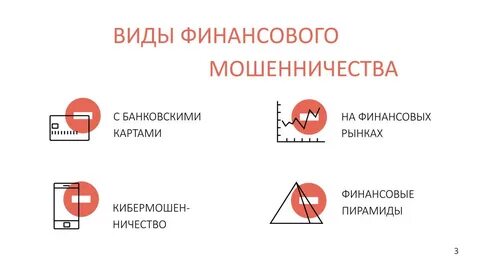 Педагог: Давайте углубимся в мошенничество, связанное с банковскими картами. 	Банковские карты стали привычным средством хранения денег. Люди часто думают, что им можно доверять и что они безопасны. Однако, мошенничество, связанное с банковскими картами, стало одним из наиболее распространенных видов финансового мошенничества. В этом случае, преступники пытаются получить доступ к чужому счету или использовать информацию о банковской карте для совершения незаконных операций. Это может быть совершено через фишинговые сайты, мошеннические телефонные звонки или устройства для копирования данных с магнитной полосы карты. В результате, жертва может потерять деньги или стать жертвой кражи личных данных.	Давайте разберёмся, что же это такое банковская карта?	Работа со словарем. Уточнение информации из словарей.  Педагог: Для злоумышленников, желающих злоупотребить вашей картой, необходимо иметь доступ к ее номеру, имени владельца, сроку действия и коду CVC или CVV (трехзначному коду на оборотной стороне карты, который используется для интернет-покупок).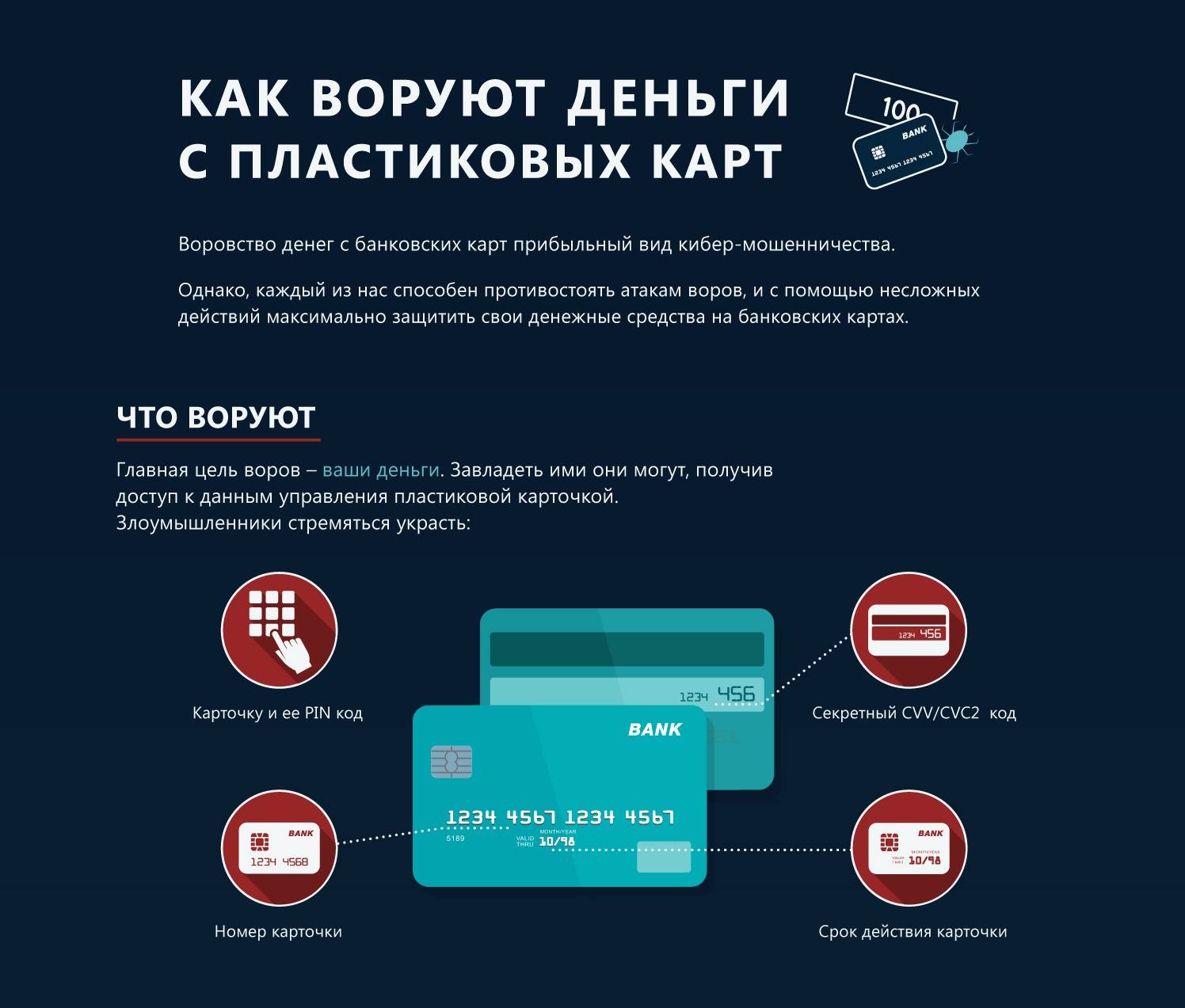 Какие основные методы мошенничества с использованием банковских карт?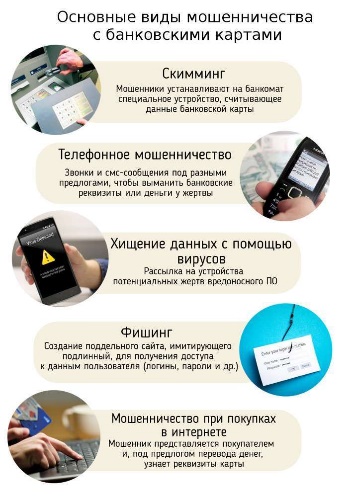 Работа в группах.  Группы специализируются на различных формах мошенничества, связанных с использованием банковских карт, и выбирают из имеющихся вариантов подходящие методы защиты от таких преступлений. (раздача информационного материала)Педагог: Посмотреть анимацию и заполнить записи о правильном поведениипри использовании банковской карты.ССЫЛКА на мультфильм: https://www.youtube.com/watch?v=K5BU6qExs6cПедагог: Какое правило, по вашему мнению нарушили герои мультфильма?Заслушать ответы обучающихся. Закрепление изученного материла. 	Разбор ситуаций. Раздаем каждой группе поочередно ситуационные карточки, даем обучающимся 1–2 минуты посоветоваться, затем выслушиваем их мнения. А четвертой группе предлагаем зачитать экспертное мнение по ситуациям противников. СИТУАЦИЯ В ситуации, когда вам нужно снять деньги с карты, и вы видите уличный банкомат, вмонтированный в стену магазина на противоположной стороне улицы, важно принять некоторые меры предосторожности. Освещение улице плохое, и возле банкомата стоят людиЭКСПЕРТ Оптимальным вариантом является использование банкоматов, находящихся внутри отделений банков, так как они подвергаются более частой проверке и имеют лучшую охрану. Если вы решаете воспользоваться уличным банкоматом, сначала внимательно осмотрите его, чтобы убедиться, что на нем нет посторонних устройств. Клавиатура должна быть одной фактуры и не должна шататься. При вводе ПИН-кода рекомендуется прикрывать клавиатуру свободной рукой, чтобы предотвратить возможность подсмотреть ваш ПИН-код. Если на банкомате имеются «крылья» для клавиатуры, это будет еще лучше, так как эти элементы предотвращают установку накладной клавиатуры и затрудняют подсмотр вашего ПИН-кода.СИТУАЦИЯ После путешествия в переполненном автобусе вы обнаружили, что кошелек пропал из вашего рюкзака. Очевидно, что его украли. Отсутствие кошелька вызывает беспокойство, так как в нем были не только деньги, но и карта, на которую вам перечисляют стипендию. Какие действия вы планируете предпринять в этой ситуации?ЭКСПЕРТ Чтобы предотвратить злоупотребление вашей картой, вам рекомендуется связаться с банком и заблокировать ее. В случае, если не удается дозвониться до банка, рекомендуется посетить ближайшее отделение и написать заявление о блокировке карты. Также, если доступен онлайн-банк, вы можете воспользоваться этой возможностью для блокировки карты.СИТУАЦИЯ. Вы снимаете наличные в банковском отделении, и рядом с вами стоит молодой человек, дружелюбно улыбаясь и наблюдая, как вы вводите ПИН-код на клавиатуре банкомата. Что вы решили бы сделать при такой ситуации?ЭКСПЕРТ: Не стоит раздражаться, но в данной ситуации рекомендуется прикрыть клавиатуру рукой при вводе ПИН-кода и закрыть монитор банкомата своим телом, чтобы никто не мог видеть ваши операции на карте.	Хочется обратить ваше внимание на то, что мошеннические действия не остаются безнаказанными.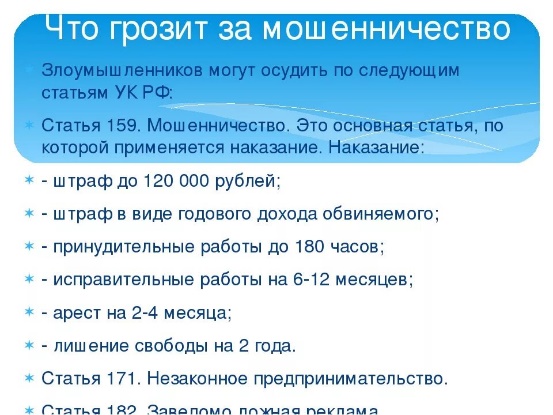 Рефлексия. Обучающиеся записывают свое мнение об уроке на листке и листочек кладут в «черный ящик». Выборочно учитель зачитывает мнение.Для того чтобы не стать жертвой мошенников, полезно соблюдать некоторые простые правила, которые помогут защитить ваши финансы. (Вам предоставляются памятки с этими правилами).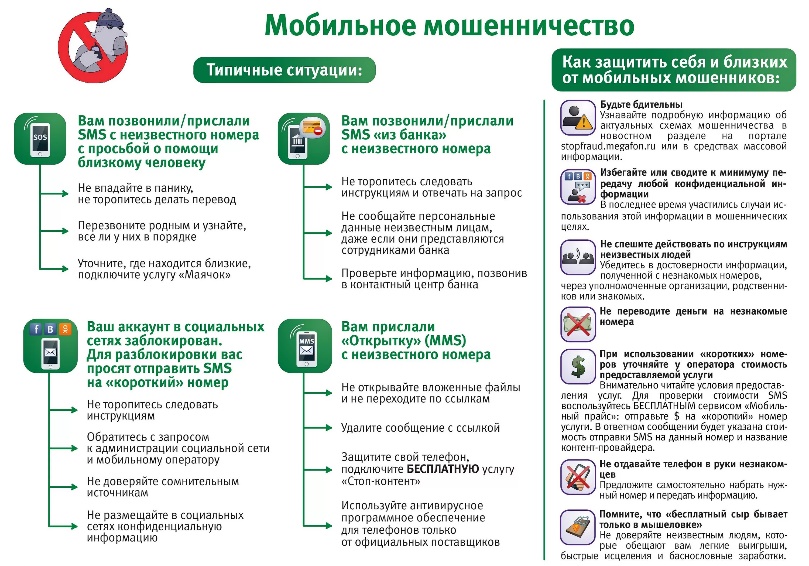 Заключение	Тема занятия была выбрана целенаправленно, поскольку современным подросткам легко попадаться на уловки виртуальных мошенников. Более того, не все из них знают, как правильно себя вести в таких ситуациях или как реагировать на данную проблему. Данный урок помогает мотивировать обучающихся 9-го класса к изучению темы "Финансовое мошенничество". В результате учащиеся знакомятся с различными видами финансового мошенничества.  В финансовых мошенничествах обучающиеся вынуждены принимать решения и строить собственные модели поведения основываясь исключительно на собственном жизненном опыте. Проведенный урок должен показать обучающимся, насколько опасными бывают финансовые мошенники и как себя нужно вести в той или иной ситуации.	Список литературы.https://vashifinancy.ru/for-smi/press/news/podgotovlena-pamyatka-dlya-potrebiteley-finansovykh-uslug-kak-zashchititsya-ot-moshennikov/https://base.garant.ru/10108000/a93a1aa867c3ebdaa71a72bcbd2f9bdb/https://www.youtube.com/watch?v=K5BU6qExs6c